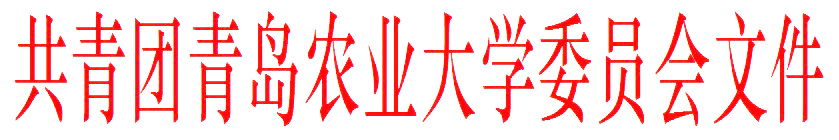 青农大团字〔2015〕14号关于成立青岛农业大学“绿禾”大学生创新创业联盟的决定各分团委，创新创业类学生社团：为切实加强大学生创新创业实践活动的指导，进一步健全工作组织、理顺工作关系、延伸工作手臂，校团委决定成立青岛农业大学“绿禾”大学生创新创业联盟。现将有关事宜通知如下。一、指导思想以鼓励扶持青年学生创新创业为主线，以提高创新创业能力为基础，以为青年学生提供切实有效的创新创业服务为宗旨，引导帮助广大青年学生在创新创业中实现就业，在创新创业中成长进步。二、联盟宗旨“绿禾”大学生创新创业联盟（以下简称“联盟”）旨在为投身创新创业实践的青年学生搭建沟通交流的桥梁，提供实践锻炼的平台，推动工作体系化、机制化和科学化运转。联盟为各团队配备由校内外指导专家、风险投资专家、财经媒体人士等组成的创业导师，定期开展面对面咨询培训，通过开展丰富多彩的活动，培养青年学生热情，启发创意思维，提高创新意识和创业能力，不断促进学校大学生创新创业实践活动的蓬勃发展。联盟坚持“自我教育、自我管理、自我服务”的原则，当好团组织的助手、青年学生的帮手，重点做好人才培训、文化建设、赛事服务、沟通交流和创业项目扶持等工作。三、机构设置“绿禾”大学生创新创业联盟是青岛市大学生创新创业联盟成员单位，由校团委具体指导开展工作，是全校各创新创业类学生社团、学生团队的协调机构，指导和监督创新创业类学生社团的工作。联盟设主席一名，副主席两名，设立顾问团、导师团、主席团、秘书处四个部门。联盟的最高决策机构是主席团会议，根据工作需要聘请校内外指导专家、风险投资专家、财经媒体人士、创新创业成功人士担任联盟顾问或创业导师。四、会员组成及申报联盟会员分为个人会员和团体会员，条件如下：1. 投身自主创新创业实践或有志于自主创业的优秀大学生、毕业生；2. 各类学生创新创业社团组织及创业团队。五、工作要求学校此次成立“绿禾”大学生创新创业联盟，是着眼从学校层面架构起共青团组织服务大学生创新创业工作的崭新平台和有效抓手。希望各分团委积极支持联盟的工作，为联盟的发展搭建平台、创造条件，共同推动大学生创新创业工作的顺利开展。                      共青团青岛农业大学委员会                           2015年6月19日